ITCD 405 - Civil DraftingAssignment 5Due:  Wednesday, March 9 2011Submit assignment as hard copy (please hand in after printing). Send electronic copy tooDraw the following drawing of given using Carlson CAD softwareFind area of  plot and traverse (Six drawings). Show north arrow.
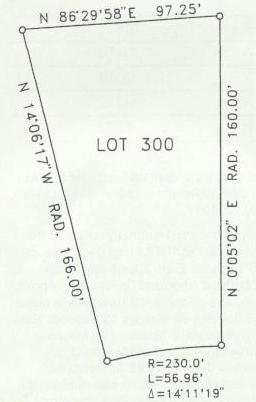 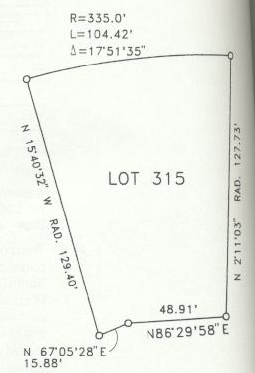 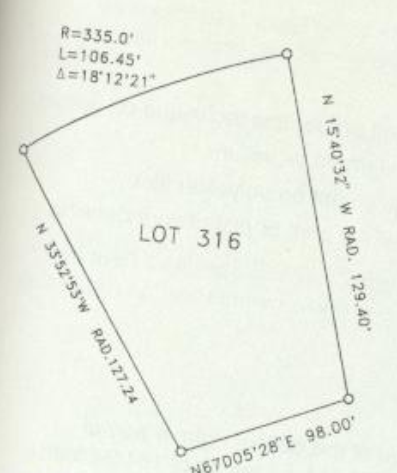 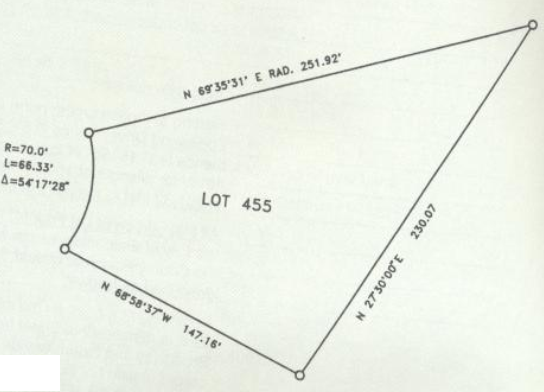 


F.)
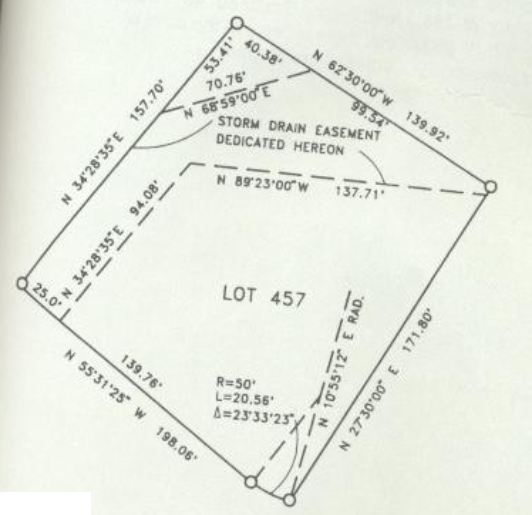 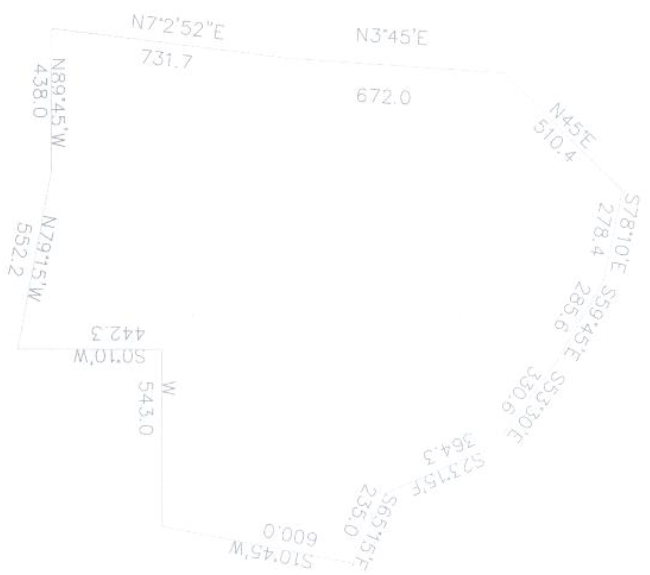 